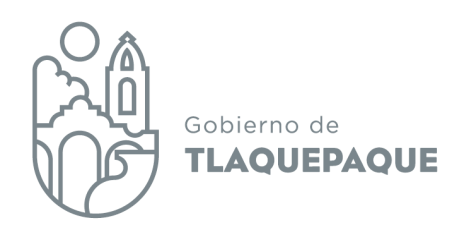 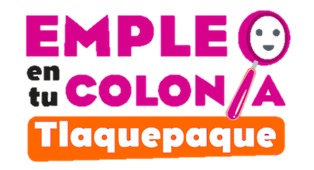 				02 de septiembre del 2022PROGRAMA “EMPLEO EN TU COLONIA TLAQUEPAQUE 2022” ACTA DE SESIÓN ORDINARIA  COMITÉ TÉCNICO DE VALORACIÓNSiendo las 09:30 horas del día 02 de septiembre del 2022, en la Sala de Juntas de la Coordinación General de Desarrollo Económico y Combate a la Desigualdad, del Ayuntamiento de San Pedro Tlaquepaque, estando presentes:Lic. Ángel Alejandro Horta Palomo, en representación de la Contraloría Municipal;C. Michelle Margarita Arenas González, en representación de la Dirección de Participación Ciudadana;  C. Ma. de los Ángeles Cantero Villanueva, en representación de la Dirección General de Políticas Públicas;Lic. Vicente García Magaña, Coordinación General de Desarrollo Económico y Combate a la Desigualdad.El Lic. Vicente García Magaña, da la bienvenida y agradece a los asistentes su presencia, declarando quórum legal, posteriormente somete a consideración de los asistentes la aprobación del orden del día.1.- Lista de asistencia y declaración de quórum legal;2.- Lectura y aprobación del orden del día;3.- Informe de avances del programa:4.- Aprobación del decimoquinto padrón de personas beneficiarias y listado de bajas;5.- Asuntos varios.Una vez aprobada el orden día, el Lic. Vicente García Magaña, Coordinador General de Desarrollo Económico y Combate a la Desigualdad, procede a darle el uso de la voz a la C. Itzel Elizabeth Cabrales Mercado, Auxiliar Administrativo del Departamento de Promoción Laboral, quién presenta a los asistentes los avances registrados en la ejecución del programa municipal en cuestión:  A parir del corte anterior y hasta la fecha recibimos 15 nuevas solicitudes de registro al programa, en total hemos recibido 720 solicitudes. El total de personas beneficiarias son 507 personas. Se han vinculado a un empleo formal a 568 personas, de las cuales se han colocado en una oportunidad laboral a 125 personas. Expone ante el Comité el decimoquinto padrón de personas beneficiarias del programa, y el listado de las personas que causaron baja, por término del programa o por deserción voluntaria. A continuación, se detalla la relación de dicho decimoquinto paquete de personas beneficiarias:DECIMOQUINTO PADRÓN DE PERSONAS BENEFICIARIASDEL PROGRAMA EMPLEO EN TU COLONIA TLAQUEPAQUE 2022BAJAS DE PERSONAS PARTICIPANTES  DEL PROGRAMA EMPLEO EN TU COLONIA TLAQUEPAQUE 2022C. Itzel Elizabeth Cabrales Mercado indica que el total de personas participantes activas son 49 personas beneficiarias, que participan en 10 dependencias municipales.A continuación, siguiendo el orden del día, el Lic. Vicente García Magaña somete a la aprobación de los miembros del Comité el decimoquinto padrón de 14 personas beneficiarias y 5 bajas del programa. Así como la propuesta de solicitud de pago correspondiente al decimosexto periodo de pago por un monto de $84,300.0o manifestando su aprobación por unanimidad.No habiendo asuntos varios que tratar, se da por concluida la sesión, firman la presente Acta los miembros del Comité Técnico de Valoración participantes.____________________________________________Lic. Ángel Alejandro Horta PalomoEn representación de la Contraloría Municipal____________________________________________C. Michelle Margarita Arenas GonzálezEn representación de la Dirección de Participación Ciudadana  ___________________________________________C. Ma. de los Ángeles Cantero VillanuevaEn representación de la Dirección General de Políticas Públicas____________________________________________Lic. Vicente García MagañaCoordinación General de Desarrollo Económico y Combate a la DesigualdadNÚM.FOLIOPRIMER APELLIDO SEGUNDO APELLIDO NOMBRE(S)CARGO1646NUÑEZGARCIALINDA FLORBRIGADISTA2693FLORESRUELASLUZ MARIABRIGADISTA3706ZUÑIGALLAMASAIDEBRIGADISTA4707LOZANOGARCIAFRANCISCO JAVIERBRIGADISTA5708MORALOPEZMARIA GUADALUPEBRIGADISTA6709RIVERALARAOSCAR EDUARDOBRIGADISTA7711ESTRADAGONZALEZDAVID RUBENBRIGADISTA8712SOSADIAZIRMABRIGADISTA9713MATAMARESERIKABRIGADISTA10714BOLAÑOSMORAXOCHITLBRIGADISTA11716CASILLASMACIASANDREW POULBRIGADISTA12717RIOSRIVERACITLALI SUSETBRIGADISTA13718DUARTEMEDINAANGELA LIZBETHBRIGADISTA14719CASILLASMACIASJEAN LOUIEBRIGADISTANÚM.FOLIOPRIMER APELLIDO SEGUNDO APELLIDO NOMBRE(S)CARGOMOTIVO DE BAJA 1684ZEPEDA ALATORREIGNACIOBRIGADISTADESERCIÓN VOLUNTARIA2690BAUTISTAESPINOZAJULIO CESARBRIGADISTADESERCIÓN VOLUNTARIA3691GARCIARAMOSESTEFANIABRIGADISTADESERCIÓN VOLUNTARIA4695OÑATELOPEZZERAFIN MARTINBRIGADISTADESERCIÓN VOLUNTARIA5698DAVILARAMIREZMATILDEBRIGADISTADESERCIÓN VOLUNTARIA